FOR IMMEDIATE RELEASE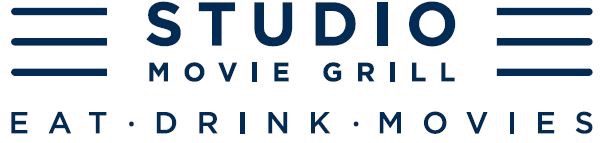 STUDIO MOVIE GRILL COMMITTED TO GIVING BACK TO THE COMMUNITY   Cans Film Festival Food Drive Jan 11-14th  Plano, TX (December 21, 2015)  - STUDIO MOVIE GRILL (SMG) differentiates itself by proudly supporting local initiatives through community outreach and offering programs that make a difference in peoples’ lives. In conjunction with its recent highly anticipated re-opening, SMG Plano will host a Can Film Festival Food Drive, scheduled January 11-14th. Moviegoers who donate four or more canned goods or non-perishable food items during the food drive will receive a free ticket to any movie that day.  All donated items will go to replenishing the Christian Food Pantry/North Texas Food Bank in Plano. Studio Movie Grill exists to open hearts and minds, one story and time.  Most people don’t know that about us, but we believe movies are the story-tellers of our time.  We operate in service of this by offering-up SMG as a platform to impact how we think and what we feel.  We work hard to create experiences where everyone can be impacted by the power of a great movie, sharing a meal with family and friends, and creating wow-experiences for every guest, every time.”Said Brian Schultz, Founder/CEO. “Our outreach programs are integral to that purpose.”Additionally, SMG Plano is proud to announce its “SMG With a Twist” alternative programming, will re-launch offering an affordably priced alternative for the whole family to enhance the movie-going experience. This unique and distinct programming includes the following:  Special Needs Screenings:  Family friendly movies are shown with the lights up and the sound down so the children are free to laugh, play, sing and even dance while they watch.  Established over seven years ago, at the Plano location, these regularly scheduled screenings offer first-run family movies, free to children with special needs and their siblings. All others pay the before–noon matinee ticket price. December 26th Special Needs feature presentation will be ALVIN & THE CHIPMUNKS; ROAD CHIP and January 2nd will feature STAR WARS: THE FORCE AWAKENS.  Both showings will be at 11am. Parental guidance is always advised. Date Night:  This new series launches at Plano with FORGETTING SARAH MARSHALL on January 6th @ 7:30pm for $3.  Grab your partner and take advantage of our 2 for $25 special food offerings, for a special night out every first Wednesday of the month.  Make it a Date!Girls Night Out:  Grab your girlfriends and your favorite beverage for a fun night out with $3 retro “chick flick” favorites.  Offered every second Wednesday of the month at 7:30pm.  January 13th’s special feature will be that perennial favorite, GREASE!Family Rewind:  Families can start a new tradition with their children and rewind back in time to share their  favorite childhood movies for just $3 per ticket.  Commencing on Jan 20th with GOONIES and continuing every third Wednesday at 7:00pm. and Sundays at 2:00pm. of each month. Families can also enjoy a series of popular cartoons each Saturday and Sunday morning at 11:00am.Special Presentations:  Celebrate the birthday of the King of Rock and Roll with a special SMG Music presentation of ELVIS: THAT'S THE WAY IT IS on January 7th. Attending guests will receive a collectible, commemorative ticket.  Crowdsourcing Events:  How about a movie that you choose? Studio Movie Grill also hosts crowdsourcing events through Tugg.com and Gathr.us, so create your own event and invite your friends.  Featured this month is LAZER TEAM on January 27th. Dining Deals:  SMG Plano offers guests a variety of dining deals each night of the week such as the two for $25 combo and $10.00 endless one-topping pizzas on Wednesdays.  Guests can also wind down with drink specials through the week, featuring deals like $5.00 House Margaritas and Deep Eddy Vodka Highballs.  All specials can be found at https://www.studiomoviegrill.com/Menu.aspx. Private Events:  SMG is also a great event venue and the choice of some of the largest corporations and organizations in the country, hosting over 2,500 private events each year. SMG’s Private Events team is on hand to create meetings, seminars, product training, employee appreciation, team building, private parties and movie premieres. Private event packages are available at SMG Plano and include state-of-the-art digital projection and presentation equipment, complete audio/video capabilities, Wi-Fi, gaming and full service food and beverage packages developed by in-house chefs. For more information, visit https://www.studiomoviegrill.com/EventsHome.aspxGuests are encouraged to stop by SMG Plano or visit the website at www.studiomoviegrill.com for additional special events and offers and to sign up for the weekly e-newsletter. Fans can also find the latest offers on the SMG Facebook fan page at www.Facebook.com/StudioMovieGrillFan or on Twitter (@StudioMovieGrill).  Media Contact:  Susan Tierney, Tierney Media(214) 676-1085susan@tierney.com                                   ###                          